Bitirme Projesi/ Mühendislik Tasarımı Dersi için Alınan KararlarDeğerlendirme Forumu’ndan iki kopya alınmalıdır. Birinci kopya, Elektrik- Elektronik Mühendisliği danışman hocası, diğeri ise Bilgisayar Mühendisliği danışman hocası tarafından fiziksel olarak saklanmalıdır.Yıldızlı (*) bölümler, Final Sunumu öncesinde danışman hocalar tarafından doldurulmalıdır. Dört (4) hafta boyunca devamsızlık gösteren öğrenciler dersten kalacaktır.Bitirme tezi, web sitesine yüklenen tez formatı ile hazırlanmalıdır. Kaynaklar IEEE formatında düzenlenmelidir. Öğrenci tez çalışmasında en az üç İngilizce kaynak kullanılmalıdır.Dönem boyunca 2 ara rapor ve bir final raporu verilmelidir. Raporlar çıktı olarak istenmelidir. (Toplam 3 çıktı)Öğrenci grupları dönem boyunca Ara Rapor 1 Sunumu, Ara Rapor 2 Sunumu ve Final Sunumu olmak üzere 3 sunum yapılmalıdır. Ara Rapor sunumları danışman hocalar ile (2 danışman) Final sunumu ise oluşturulan 3 kişilik jüri ile gerçekleşecektir. (2 danışman ve 1 jüri üyesi)Ara Rapor 1 (%15), Ara Rapor 2 (%20), Sunum (Final Sunumu) (%30), Final (%35) olacak şekilde değerlendirilmelidir.TÜBİTAK proje başvuru yapan öğrencilerin ara rapor olarak TÜBİTAK raporlarını kullanabileceklerdir (Ara Rapor 1 ve Ara Rapor 2).İntihal raporunu öğrenci https://intihal.net/ adresinde danışmanın açtığı klasör kodundan kendisi almalıdır.Projenin değerlendirmeye alınabilmesi için %30 benzerlik oranını geçmemelidir. (Proje sonlandığında)Tübitak A/B yapma zorunluluğu bulunmamaktadır.İş hayatına atılan öğrenciler için danışmanların onayı doğrultusunda proje görüşmelerine online katılım sağlayabilirler. Öğrencilerin çalıştıklarına dair belgeyi ibraz etmeleri gerekmektedir.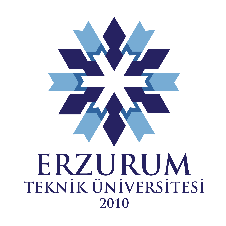 Erzurum Teknik Üniversitesi Mühendislik ve Mimarlık Fakültesi Bilgisayar Mühendisliği ve Elektrik Elektronik Mühendisliği BölümüBitirme Projesi/Mühendislik Tasarımı Değerlendirme FormuBitirme Projesi/Mühendislik Tasarımı Değerlendirme FormuProjenin:Projenin:Sunum ve Poster [30 Puan]Sunum ve Poster [30 Puan]*Planlama, çalışma takvimi ve organizasyon [10 Puan]*Planlama, çalışma takvimi ve organizasyon [10 Puan]Bilimsel içerik ve mühendislik becerisi [60 Puan]Bilimsel içerik ve mühendislik becerisi [60 Puan]